Our Word Study List1.boat2.about3.by4.again5.takeWord Family:  Students should know how to read and write words with the _oat spelling pattern.Examples:  boat, coat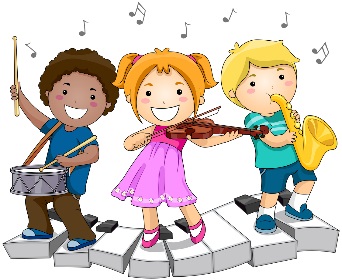 Mrs. Eberle’s Super Class NewsNews for the Week of February 12, 2018Our Word Study List1.boat2.about3.by4.again5.takeWord Family:  Students should know how to read and write words with the _oat spelling pattern.Examples:  boat, coatMonday, February 12, 2018Home practice packetsOur Word Study List1.boat2.about3.by4.again5.takeWord Family:  Students should know how to read and write words with the _oat spelling pattern.Examples:  boat, coatTuesday, February 13, 2018Wear tennis shoes for PE today!Home practice packetsOur Word Study List1.boat2.about3.by4.again5.takeWord Family:  Students should know how to read and write words with the _oat spelling pattern.Examples:  boat, coatWednesday, February 14, 2018Home practice packet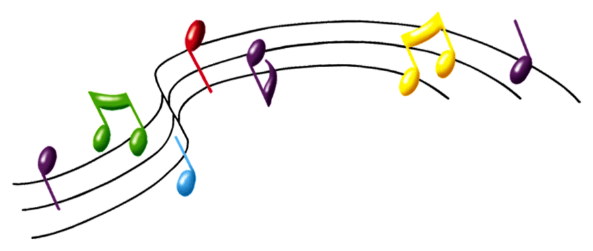 Upcoming Events3/12 – Reading Rodeo 5:30-7:00Wednesday, February 14, 2018Home practice packetFebruary Birthdays   Ryder      2/9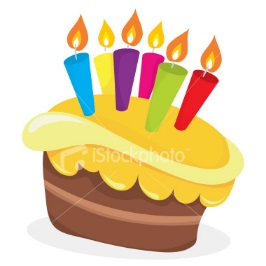 Wednesday, February 14, 2018Home practice packetFebruary Birthdays   Ryder      2/9Thursday, February 15, 2018Return your library book today!Home practice packetFebruary Birthdays   Ryder      2/9Friday, February 16, 2018Return home practice and book bags today!Have a great weekend! *PLEASE SEE OTHER SIDE.Special ClassesMonday:  ArtTuesday:  P.E., Wednesday: Music, guidanceThurs:  LibraryFriday: Computer LabLunch: 12:30-1:00Although it rarely happens, lunch times are subject to change due to delays, special activities, etc.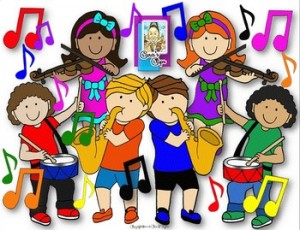 *********************Principal’s BoardEffort: BrianneCharacter: CalAchievement: DelaneyStudent of the Week:LexiCongratulations!We are proud of you!Notes:*We could hardly contain our excitement this week about the Valentine’s Day party!  Thank you to Jenny Wasson and Angela Tisdale for planning our great day and to everyone who stopped in to celebrate with us.  Another big thank you goes to everyone who sent in items for our party and for our math learning next week.  We appreciate you! *This week in reading we started working on fairy tales, which is one of my favorite units.  We discussed what common elements are found in fairy tales and worked on identifying the most important part of each story.  In writing we used the book Don’t Let the Pigeon Drive the Bus to write persuasive stories about why he should or should not be allowed to drive the bus. Their reasons were hilarious! In math we worked on subtraction with doubles (16-8=8) and started our unit on shapes. Each day during our Daily Math Review we have math talk to explain the strategies used to solve a problem. It is amazing to hear what six and seven-year-olds are doing to solve math problems. I hear them explain to one another how they used a known fact, made a ten, found a double, and many other good mental math strategies. Another thing we really emphasize is asking ourselves if our final answer makes sense! Sometimes kids get so caught up in seeing those numbers and jumping into some sort of operation (addition, etc) that they never go back to see if they answered the question or if the answer they got makes sense. I think this is HUGE so we work on it every day. *Don’t forget that our Reading Rodeo will be Monday, March 12 from 5:30 to 7:00. Stop in anytime that night for some FREE reading fun! 
This is our one big family event for first grade so we want everyone to be able to participate. *Thank you for returning the book baggies! Having them all in by Friday allows us to move them on to the next classmate.  First Grade website:  www.fkefirstgrade.weebly.com“Learning Rocks!”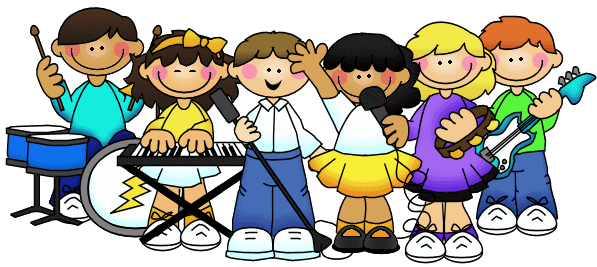 